T.C.TOROS ÜNİVERSİTESİMESLEK YÜKSEKOKULU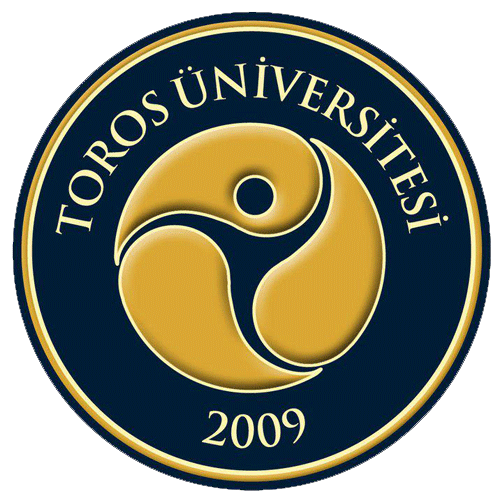 STRATEJİK PLAN(2017 – 2021)Temmuz, 2017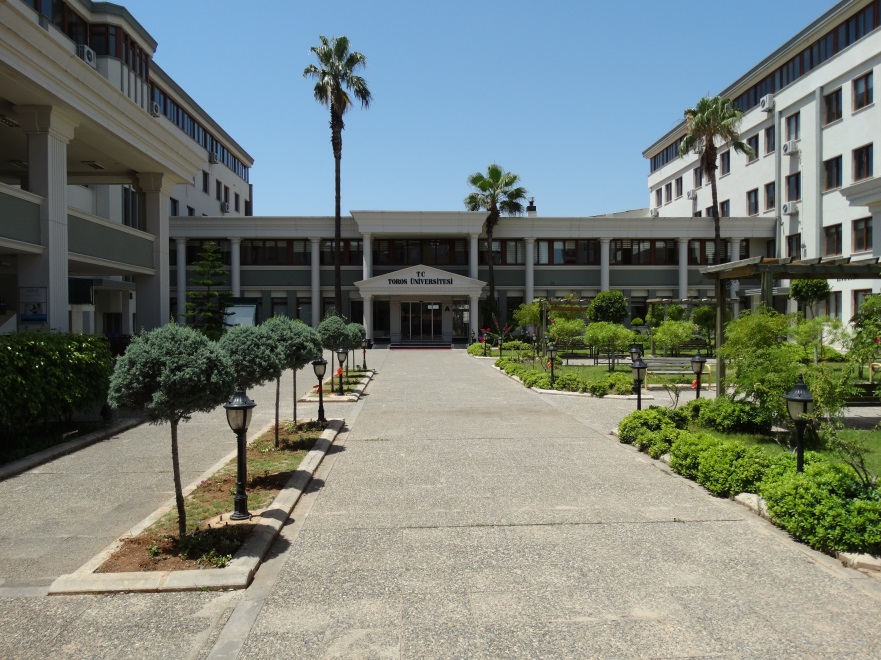 KISALTMALARBAP: Bilimsel Araştırma ProjeleriBEDEK: Bilimsel Etkinlikleri Destekleme KomisyonuKOSGEB: Küçük ve Orta Ölçekli İşletmeleri Geliştirme ve Destekleme İdaresi BaşkanlığıMTOSB: Mersin-Tarsus Organize Sanayi Birliği  MTSO: Mersin Ticaret ve Sanayi Odası    MYO: Meslek Yüksek Okulu    OSB: Organize Sanayi Birliği    STK: Sivil Toplum Kuruluşu      TMMOB: Türk Mühendis ve Mimar Odaları Birliği         ESOB: Esnaf ve Sanatkarlar Odalar Birliği	   MESLEK YÜKSEKOKULU’NUN TARİHÇESİToros Üniversitesi, 07 Temmuz 2009 tarih ve 27281 Sayılı Resmi Gazete’de yayınlanan 23.06.2009 tarihinde TBMM’de kabul edilen 5913 Sayılı Yüksek Öğretim Kurumları Teşkilatı Kanununda Değişiklik Yapılmasına Dair Kanun’un 1. Maddesi gereği 28.03.1983 tarih ve 2809 sayılı Yüksek Öğretim Kurumları Teşkilatı Kanunu’na Ek Madde 111 ile Mersin Eğitim Vakfı tarafından kurulmuştur.Aynı kanun ile Toros Üniversitesi’nin, Toros Üniversitesi Rektörülüğüne bağlı olarak; Mühendislik Fakültesi, İktisadi – İdari ve Sosyal Bilimler Fakültesi, Güzel Sanatlar Fakültesi, İletişim Fakültesi, Teknoloji ve İşletme Yüksekokulu, Yabancı Diller Yüksekokulu, Meslek Yüksekokulu, Fen Bilimleri Enstitüsü ve Sosyal Bilimler Enstitüsünden oluştuğu belirtilmiştir.Üniversitemiz kuruluş kanunu ile kurulan Meslek Yüksek Okulu bünyesinde; Yüksek Öğretim Kurulu’nun 29.03.2012 tarihli toplantısında 2547 Sayılı Kanun’un 2880 Sayılı Kanun’la değişik 7/d-2 maddesi uyarınca alınan kararla İnşaat Teknolojisi, Muhasebe ve Vergi Uygulamaları, Bilgisayar Teknolojisi, Dış Ticaret, İşletme Yönetimi, Halkla İlişkiler Ve Tanıtım, Bankacılık Ve Sigortacılık, Çocuk Gelişimi, Organik Tarım, Lojistik, Grafik Tasarım, Turizm ve Otel İşletmeciliği, Sağlık Kurumları İşletmeciliği programlarının kurulması uygun görülmüştür.Meslek yüksek okulu bünyesinde açılan programlardan Lojistik, grafik tasarım, bilgisayar teknolojisi, inşaat teknolojisi, çocuk gelişimi ve Turizm ve Otel İşletmeciliği programlarının 2012 – 2013 eğitim-öğretim yılında öğrenci alımı yapmaları Yüksek Öğretim Genel Kurulu Toplantısında karara bağlanmıştır.İlk mezunlarını 2013 – 2014 eğitim öğretim yılında veren Meslek Yüksek Okulumuz 10 bölüm ve bu bölümlere bağlı 16 programda hizmet vermeye devam etmektedir.MESLEK YÜKSEKOKULU’NUN MİSYONUMeslek Yüksekokulu'nun  misyonu “eğitim, bilimsel araştırma, yenilikçilik ve girişimcilik ve topluma hizmet yoluyla, insani değerlerin geliştirilmesine, insan yaşamının iyileştirilmesine ve geleceğin tasarımına katkıda bulunmak”tır.Meslek Yüksekokulu, bu misyonu doğrultusunda, kendisini eğitim, araştırma ve topluma hizmete adamış bir yüksek öğretim kurumudur.Meslek Yüksekokulu öğrencilerini; onları öğrenen bir beyin ve sorgulayıcı düşünme becerileri ile donatmayı; yerel ve küresel sorunlara duyarlı kılmayı; uluslararası standartları sağlamayı ve bilimsel, teknolojik ve kültürel buluşlara katkıda bulunmayı ve çağdaş ve evrensel değerlerin ve etik değerlerin güçlü destekçileri olarak yetiştirmeyi hedefler.Meslek Yüksekokulu, misyonunu gerçekleştirmek için bilimde işbirliğine, etkin, yaratıcı ve sürekli öğrenmeye önem verir.Meslek Yüksekokulu  çağdaş toplumun gereksinimi olan alanlarda ve mesleklerde yurt içinde ve yurt dışında aranan mezunlar yetiştirmeyi amaçlar.Meslek Yüksekokulu belirli alanlara odaklanarak topluma hizmette toplum ile bütünleşmeyi ve topluma öncülük etmeyi amaçlar.MESLEK YÜKSEKOKULU'NUN VİZYONUMeslek Yüksekokulumuz, “geleceğin tasarımına katkıda bulunan, uluslararası düzeyde tanınmış bir üniversite” olma hedefi doğrultusunda faaliyet göstermektedir.Yüksekokulumuz bu amaca ulaşmak için:Seçilmiş akademik alanlarda ve yeni disiplinler arası alanlarda gelişmeye önem verir.Öğrencilerini hızla değişen ve dünyada alanlarında lider olmak için gerekli bilgi, beceri ve deneyimlerle donatır.İşbirliği yapan, bilgiyi paylaşan akademik topluluk geliştirmeyi hedefler.Evrensel düzeyde eğitim, araştırma ve hizmet olmak üzere tüm  iç ve dış paydaşları ile ilişkiler geliştirmeye önem verir.Yüksekokulumuz, gelecek 10 yıl içinde, öğrenim verdiği alanlarda eğitim politikası ve öğrenim kalitesi ile, Türkiye’nin önde gelen eğitim kurumlarından biri olmayı hedeflemiştir.MESLEK YÜKSEKOKULU’NUN TEMEL DEĞERLERİMeslek Yüksekokulu, tüm çalışanlarının, tüm üniversite faaliyetlerinde, üniversitenin temel değerlerine uygun hareket etmesini ister ve bekler. Bu temel değerler şunlardır:Akademik mükemmeliyet ve akademik etkiYüksek kalitede eğitim ve araştırmaYaşamları değiştiren ve bilgiyi derinleştiren bilimYaratıcılık ve yenilikçilikGeleceğe odaklanmaKapsayıcılık, çeşitlilik, dürüstlük, açıklıkHoşgörü ve fikirlerin serbest değişimiToplumsal (sosyal) ve uluslararası yükümlülükHer bireyin yeteneğine ve bakış açısına saygıAkademik özgürlük ve sorumlulukEtik davranış, çağdaş ve evrensel değerlere saygıPaylaşılan yönetişimVizyoner liderlik Sürekli stratejik planlama, sürekli iyileştirmeSürdürülebilir üretkenlikÖrgütsel ve bireysel öğrenmeGüçlü altyapı ve sistemlerYüksekokulumuz çalışanlarına rehberlik etmek üzere, yukarıda sıralanan temel değerlerden şunlar anlaşılmaktadır:Akademik etki, üniversitede yürütülen eğitim, araştırma ve çalışmaların bilime, yaşama, sürdürülebilir kalkınmaya ve topluma yansıyan somut sonuçları olması demektir.Eğitim ve araştırmada doruk, eğitim ve araştırmanın uluslararası standartlarda, modern altyapı ve yöntemlerle, güçlü bir akademik kadro ile ve akademik etkisi olan alanlarda yapılması demektir.Yaşamları değiştiren ve anlamayı derinleştiren bilim, bilimsel değeri yüksek araştırma demektir.Yaratıcılık ve yenilikçilik bilimsel çıktıların yaşama aktarılması demektir. Yaratıcılık, yeni fikirler ve yeni çözümlerin gelişmesi için uygun bir akademik iklim yaratmak demektir.Geleceğe odaklanmak, uzun vadeli yükümlülüklere girmek demektir.Dinamizm ve gereksinimlere hızlı ve esnek cevap vermek demektir.Kapsayıcılık insana saygı, başkalarını dışlamamama, başka fikirlere saygı, hoşgörü, birlikte yaşama ve paylaşma demektir.Sosyal sorumluluk, topluma hizmet demektir.Örgütsel ve bireysel öğrenme; insan kaynaklarına değer vermeyi ve sistem perspektifini gerektirir, bilginin paylaşımı ve sistematik yöntemler kullanmak suretiyle örgütsel ve bireysel performansın arttırılması demektir.Sürdürülebilir üretkenlik, sonuçlara odaklanmak ve değer yaratmak demektir.Paylaşılan yönetişim iç ve dış paydaşların yönetişime etkin bir biçimde katılması demektir.Toros Üniversitesi’nin temel değerleri öğrenci merkezli, öğrenme yönelimli bir eğitsel ortam kurulmasını, bütün paydaşların gereksinimlerinin dengelenmesini ve yüksek akademik performansa ulaşılmasını öngörür.Toros Üniversitesi’nde kültürel çeşitliliğe önem verilir. Kültürel çeşitlilik için uluslararasılaşma dahil çeşitli yöntemler kullanılır.Örgütsel ve bireysel öğrenme ve sürekli üretkenlik temel değerlerinin bir uzantısı kalite kültürüdür. Toros Üniversitesi’nde kurumsal kültürün bir parçası olarak kaliteye önem verilir.Örgütsel ve bireysel öğrenme ve sürdürülebilir üretkenlik temel değerlerinin bir diğer uzantısı insan kaynaklarının geliştirilmesidir. Toros Üniversitesi insan kaynaklarının geliştirilmesini sürekli iyileştirmenin bir parçası olarak görür.TOROS ÜNİVERSİTESİ MESLEK YÜKSEKOKULU'NUN TEMEL POLİTİKALARIÜniversitemizin,  “Geleceğin tasarımına katkıda bulunan, uluslararası düzeyde tanınmış bir üniversite olmak” vizyonu ile yola çıkan Yüksekokulumuzun ilkeleri aşağıdaki şekildedir:Seçilmiş akademik ve yeni disiplinler arası alanlarda gelişmeye önem verir.Öğrencilerini hızla değişen dünyada gerekli bilgi, beceri ve deneyimlerle donatır.İşbirliği yapan ve paylaşan, kendilerini kapsayıcı olmaya adamış akademisyenlerden oluşan bir akademik topluluk geliştirmeyi hedefler.Yereli ihmal etmeden evrensel düzeyde eğitim, araştırma ve kültürel kuruluşlar ile ilişkiler geliştirmeye önem verir.Ülke ve dünya sorunlarına duyarlılık ve farkındalık yaratır.Yüksekokulumuz, hem misyonunun gereği olarak hem de vizyonunu ve buna bağlı stratejik amaçlarıyla hedeflerini gerçekleştirmek için, aşağıdaki temel politikaları uygulamayı esas almaktadır:Eğitim ve Öğretimde Uluslararası Kalite: Meslek Yüksekokulumuz, tüm akademik birimlerinde; ders programlarının oluşturulmasında, ders içeriklerinin hazırlanmasında ve derslerin işlenmesinde uluslararası kalite düzeylerini esas almaktadır. Böylece, Meslek Yüksekokulu mezunları, onlara kazandırılacak bilgi ve becerilerle, sadece ulusal boyutta değil, uluslararası ölçekte aranan yetenekler haline geleceklerdir. Bu politikanın gereği olarak, öğrencilerin teorik bilgilerle donatılmasının yanı sıra, çalışma dünyasının ve teknolojik gelişmelerin gerektirdiği yeteneklerle de donatılması esastır.  Bu nedenle, güçlü bir eğitimin gerektirdiği tüm bileşenlerin (öğretim elemanı, ders tasarımı, ders araç ve gereçleri, kütüphane, uygulama ortamları gibi) eksiksiz sağlanması için uygun önlemler alınacaktır.Araştırma ve Yayın: Toros Üniversitesi, araştırmacı bir üniversite kimliği kazanmayı hedeflemektedir. Bu kapsamda vizyonu doğrultusunda, en az bir bilimsel alanda, gelecek 10 yıl sonunda, araştırmalarıyla ve yayınlarıyla tanınır bir üniversite olmalıdır. Bu politikanın uygulanmasının asli unsuru öğretim elemanları ve araştırma destek sisteminin etkin bir şekilde işletilmesine devam edilmesidir. Araştırmaların topluma ve bilime katkı sağlaması için, üniversitenin, çeşitli toplum kesimleri ile sürekli ilişki içinde olması ve ortak projeler yürütmesi bu politikanın başarı şansını yükseltecektir. Bu amaçla, danışma kurullarının faaliyetlerine özen gösterilecektir. Ayrıca, öğretim süreci içinde, öğrencilerin hazırlayacakları projelerin bu tip ortak konulara yönlendirilmesi de söz konusu politikanın başarısına katkıda bulunacaktır. Bu temel politika kapsamında Meslek Yüksekokulu öğretim elemanlarının bilimsel çalışmaları teşvik edilecek ve gerekli olanaklar sağlanacaktır.Öğretim Kadrosunun Geliştirilmesi: Güçlü bir eğitimin en başta gelen unsuru yeterli ve yetkin öğretim elemanlarıdır. Bu kadro, etkin iç süreçlerle desteklenecektir. Meslek Yüksekokulu, tüm akademik kadronun kendilerini geliştirmeleri için her türlü ortamı hazırlamak ve katkıyı sağlamak amacındadır.Öğrencilerin Kendini Geliştirmesi: Toros Üniversitesi, toplumun en değerli varlığı olan gençliği, toplum hizmetine hazırlamakla yükümlü olduğunun güçlü bilincine sahiptir. Toros Üniversitesi'nin misyonu öğrencilere mesleki bilgi ve görgü kazandırmanın yanı sıra, öğrencilerin kendi yeteneklerinin farkına varmasını ve bunları geliştirme fırsatlarıyla donatılmasını sağlamaktır. Bu politika doğrultusunda Meslek Yüksekokulu da, öğrencilerinin kültür, sanat ve spor alanlarındaki topluluk oluşturma ve toplulukları çeşitli faaliyetlerle canlı tutma çabaları desteklenecektir.Toplumsal Sorumluluk: Toplumun kaynaklarını kullandığının bilincinde olan Toros Üniversitesi, toplumdan aldığını daha fazlasıyla topluma verebilmek için, içinde bulunduğu toplumun sorunlarına ilgi göstermek, araştırmak ve çözüm önerileri geliştirmek zorunda olduğuna gönülden inanmaktadır. Bu nedenle, Toros Üniversitesi, toplumsal araştırmalar yapmak üzere, toplum yöneticileri ile yakın bir işbirliği içinde, önemli ve öncelikli olduğu değerlendirilen alanlarda, araştırma ve uygulama merkezleri kurmak ve etkin bir şekilde işletmek kararlılığındadır. Bu bağlamda Meslek Yüksekokulu toplumsal alanlarda faaliyet gösteren araştırma ve uygulama merkezleri ile işbirliği içinde hizmet üretecektir.Üniversite-Sanayi İşbirliği: Toros Üniversitesi öncelikle bölgesindeki sektörlerle işbirliğini artırmak ve ortak projeler yürütmek amacındadır. Böylelikle akademik bilgi ve tecrübe birikimini uygun ve öncelikli sektörlerle paylaşarak, iş dünyasının sorunlarına çözüm bulma yönünde sürekli bir çaba içinde olmak kararlılığındadır. Meslek Yüksekokulu bu politika kapsamında sektörün ihtiyaç duyduğu meslek elemanlarını sektörle işbirliği içinde yetiştirmeyi amaçlamaktadır.Çevrenin Korunması ve Geliştirilmesi: Çevremizi çocuklarımızdan ödünç alarak kullandığımız gerçeği ve onlara yaşanabilir bir gelecek oluşturma ve  çevre yaratma bilinciyle, Toros Üniversitesi her faaliyetinde çevrenin korunmasını ve geliştirilmesini öncelikli konu olarak dikkate alacaktır. Meslek Yüksekokulu da bu politika kapsamında eğitim öğretimin bütün aşamalarında çevresel sorumluluk bilinci ile hizmet üretmeyi amaçlamaktadır.Tanıtım: Toros Üniversitesi'nin ulusal ve uluslararası düzeydeki tanınma derecesinin yükseltilmesi ve üniversiteler arasında saygın bir yer kazanabilmesi, akademik performansının yanı sıra toplumsal performansı ile de yakından ilgilidir. Bu nedenle, üniversitemizin, akademik çalışmaların yanı sıra, öğretim elemanları ve öğrencileriyle çeşitli sosyal ve kültürel boyuttaki toplumsal faaliyetlere de katılması, katkı sağlaması ve bu faaliyetleri kendine çekmesi, tanıtım açısından gereklidir. Ayrıca, üniversitenin yapacağı çeşitli çalışmalarla yerel, ulusal ve uluslararası medyada yer alması, üniversitenin bilinirliğini ve tanınırlığını artıracaktır. Meslek Yüksekokulu bu politika kapsamında öğretim elemanları ve öğrencileri ile tanıtım çalışmlarına katkı sağlamayı hedeflemektedir.KALİTE POLİTİKAMIZ VE HEDEFLERİMİZKalite Politikası: Toros Üniversitesi Meslek Yüksekokulu olarak kalite politikamız; öğrencilerimizin bilgiye hakim, pratikte hünerli, evrensel standartlarda mesleki yeterliliğe sahip meslek elemanları ve teknikerler olarak ülkemizin aydınlık geleceğine kazandırmaktır.Kalite Hedefleri:Etkin bir kalite yönetim sisteminin kurulmasıTüm idari ve akademik hizmet süreçlerinin ilgililer tarafından proseslendirilip sisteme dahil edilmesiTüm proseslerin prosedürlerle dayanaklarının oluşturulmasıDayanakları oluşturulmuş tüm proseslerin uygulanabilmesi için formların oluşturulmasıEksik formların tespit edilmesi ve eksikliklerin giderilmesiKalite politikasının gerektirdiği diğer önerilerin tüm personel tarafından tespit edilmesi ve kalite birimine yazılı olarak ulaştırılmasıDURUM ANALİZİPAYDAŞ ANALİZİ27/09/2016 tarih ve 5/34 saylı Üniversite Senato Kararı ile “Toros Üniversitesi Enstitü, Fakülte, Yüksekokul ve Meslek Yüksekokulu Danışma Kurulu Esasları” oluşturulmuş ve yürürlüğe geçmiştir. Bu esasların doğrultusunda; Meslek Yüksekokulu akademik birimlerince kamu ve özel sektör kuruluşlarıyla işbirliği sağlamak ve sürdürebilmek amacıyla kendilerine özgü Danışma Kurullarını oluşturulmuş ve kurulların çalışma ilkeleri belirlenmiştir.Meslek Yüksekokulu ve Akademik birim bazında oluşturulan danışma kurulları aracılığı ile bölüm veya programlardaki müfredatların oluşturulmasında dış paydaş (meslek odaları, mesleki dernekler, diğer üniversiteler vb.) önerileri/görüşleri gözönünde bulundurularak, müfredatlarda iyileştirme çalışmaları yapılmaktadır. Meslek Yüksekokulumuzun plan döneminde her yıl güncelleyerek geliştirip devam ettireceği Danışma Kurulu faaliyetleri kapsamında, başlangıç olarak, adı geçen kurulda yer alan/temsil edilen dış paydaşlarımız aşağıda belirtilmiştir:İl Sağlık Müdürlüğü Özel Mersin Sistem Tıp Cerrahi Tıp Merkezi Özel Tarsus Medikal Park Hastanesi Özel Yenişehir Hastanesi Opmar Optik Özel Mersin Fizyomed Fizik Tedavi ve Rehabilitasyon Merkezi Mersin Dişhekimleri Odası Gümrük Müşavirleri Derneği Türmatsan Organize Matbaacılık –MersinMersin Barosu MMO Mersin ŞubesiİMO Mersin ŞubesiYenişehir Belediyesi Anaokulu Divan OtelDış paydaşlarımızla yapılan koordinasyon sonucunda, yüksekokulumuzun 2017-2020 Stratejik Planı’ndaki hedefler arasında yer almak üzere belirlenen öneriler ve bu önerilere dayalı eylem planı aşağıdaki tablolarda yer almaktadır.Tablo 1: Meslek Yüksekokulu Danışma Kurulu ÖnerileriTablo 2: Meslek Yüksekokulu Danışma Kurulu Eylem Planı İÇ ANALİZ VE ÇEVRE ANALİZİMeslek Yüksekokulu bünyesinde halen (22.11.2016 tarihi itibariyle) 10 Bölüm ve bu bölümler bünyesinde 16 programda faaliyetlerini sürdürmektedir. Tıbbi Hizmetler ve Teknikler BölümüAnestezi ProgramıDiyaliz ProgramıAmeliyathane Hizmetleri Programıİlk ve Acil Yardım ProgramıTıbbi Laboratuvar Teknikleri ProgramıTıbbi Görüntüleme Teknikleri ProgramıOptisyenlik ProgramıTerapi ve Rehabilitasyon BölümüFizyoterapi ProgramıDişçilik Hizmetleri BölümüAğız ve Diş Sağlığı ProgramıYönetim ve Organizasyon BölümüLojistik ProgramıHukuk BölümüAdalet ProgramıMülkiyeti Koruma ve Güvenlik Bölümüİş Sağlığı ve Güvenliği Programıİnşaat Bölümüİnşaat Teknolojileri ProgramıÇocuk Bakımı ve Gençlik Hizmetleri BölümüÇocuk Gelişimi ProgramıOtel Lokanta ve İkram Hizmetleri BölümüAşçılık ProgramıTasarım BölümüGrafik Tasarımı Programı16 ön lisans programında 1204 öğrenci olmak üzere; toplam 3894 (31 Kasım 2016 itibariyle) öğrenci ile eğitim öğretime devam etmektedir. Yüksekokulumuzda halen 51 öğretim elemanı görev yapmaktadır. Öğretim elemanı başına düşen öğrenci sayısı yaklaşık 23'tür.GÜÇLÜ YÖNLERNitelikli akademik kadromuzTercih edilme oranı yüksek programlarımız.Uygulamaya dayalı eğitim anlayışı.Burslu programlarımız.Kamu kurum ve kuruluşları, Meslek Odaları ve Firmalarla etkili iş birliğiYeniliklere açık olmak: yeniliklere ve kurumsallaşmaya açık bir yönetim yapısı.Toplam kalite yönetimi çalışmalarını başlatmış olmamız.Katılımcı çalışma ortamıUygulama Laboratuvarlarımız Kentle iç içe kampus ve kolay ulaşım olanaklarıToros Okullarının marka değeri Eğitim ücretlerinin uygun olmasıGELİŞTİRİLMESİ GEREKEN YÖNLERMezunlar ile etkili iletişimin olmamasıÇözüm ortakları ile yaşanan çeşitli sorunlarFiziksel alt yapı yetersizliği, derslik kapasitesi ve sosyal alan yetersizliğiİdari personel sayısında ki yetersizlikYGS Puanı düşük öğrenci profiliBahçelievler Yerleşkesinde donanımlı bir kütüphanenin olmamasıYerelde kalınması, ülke genelinde bilinirliğin zayıf olması, yetersiz tanıtım faaliyeti.Yetersiz kurumsallaşmaGörev tanımları ve talimatlara göre çalışma ve takip sisteminin olmamasıFIRSATLARBölgenin lojistik, tarım ve endüstriyel potansiyelinin var olması,Doğu Akdeniz’in lider bir kenti olması nedeni ile çekici olması,Vakıf üniversitelerine olan talebin artarak devam etmesi,Genç ve gelişmekte olan bir üniversite olmak,Bölgedeki tüm sektör ve kuruluşların üniversite ile işbirliğine açık olması,TEHDİTLERTürkiye’de uygulanan eğitim politikaları sonucu üniversiteye gelen öğrenci niteliğinin düşmesiFiziksel alt yapının büyümeyi engelleyici olmasıMali kaynakların yetersizliğiVakıf üniversitelerinin kötü imajıSTRATEJİK AMAÇLAR-HEDEFLER-EYLEMLER-GÖSTERGELERÜniversitemizin 2017-2021 Stratejik Planının ana yapısını oluşturan stratejik amaçlar ve onlarla bağlantılı hedefler bir arada aşağıdaki Tablo 3'de verilmiştir.Tablo 3: Stratejik Amaçlar ve HedeflerKRİTİK BAŞARI FAKTÖRLERİPlan dönemi için belirlenen stratejik amaçlara ve hedeflere ulaşabilmek için yüksekokulumuzun aşağıdaki kritik başarı faktörlerini etkin bir şekilde uygulanması esastır.Stratejik planlamanın bir içsel yetenek haline getirilmesi ve hedeflerin paylaşılması,Performans değerlendirme sisteminin işletilmesi,Paydaşlarla sürekli artan ve gelişen bir iletişim ve işbirliği içinde olunması,Kurumsal kültürün ve aidiyet duygusunun geliştirilmesi ve pekiştirilmesi,Öğretim elemanlarının hem kendilerini ve hem de üstlendikleri akademik sorumlulukların temelini, alanlarındaki bilgi ve teknolojinin gelişimine, ülkenin ve sektörlerin değişen gereksinimlerine ve meslek alanlarındaki değişimlere uygun olarak,  sürekli geliştirmeleri ve iyileştirmeleriKRİTİK PERFORMANS GÖSTERGELERİMeslek Yüksekokulumuzun stratejik amaçlar doğrultusunda gelişmesini sürdürmekte olduğunu yakından izlemek üzere, aşağıdaki kritik performans göstergelerindeki değişim yakından ve sürekli izlenecektir. Yüksekokulumuzu tercih eden öğrencilerin sıralamadaki yerleriToplumsal sorumluluk projelerinin sayısı,Yerel ve ulusal basında akademik başarılarla yer alma sayısı,Sivil, kamu ve sanayi sektörü ile yürütülen ortak projelerin sayısı,Mezunların işe girme oranı,Mezunların girdikleri işlerin ve firmaların niteliği,	Programlarımızın diğer üniversitelerin sıralamasındakiİÇİNDEKİLERİÇİNDEKİLERİÇİNDEKİLERSıra NoSayfa No1.MESLEK YÜKSEKOKULU’NUN TARİHÇESİ…………………………42.MESLEK YÜKSEKOKULU’NUN MİSYONU………………………… 43.MESLEK YÜKSEKOKULU’NUN VİZYONU………………………….54.MESLEK YÜKSEKOKULU’NUN TEMEL DEĞERLERİ……………..55.MESLEK YÜKSEKOKULU’NUN TEMEL POLİTİKALARI………….76. KALİTE POLİTİKAMIZ VE HEDEFLERİMİZ…………………………107.DURUM ANALİZİ………………………………………………………..107.1.PAYDAŞ ANALİZİ………………………………………………………107.2.İÇ ANALİZ VE ÇEVRE ANALİZİ……………………………………..157.2.1.GÜÇLÜ YÖNLER………………………………………………………..167.2.2.GELİŞTİRİLMESİ GEREKEN YÖNLER……………………………….177.2.3.FIRSATLAR………………………………………………………………177.2.4.TEHDİTLER……………………………………………………………….178.STRATEJİK AMAÇLAR-HEDEFLER-EYLEMLER-GÖSTERGELER...189.KRİTİK BAŞARI FAKTÖRLERİ……………………………………….3510.KRİTİK PERFORMANS GÖSTERGELERİ……………………………..36TABLO LİSTESİTABLO LİSTESİTABLO LİSTESİTablo 1Yüksekokul Danışma Kurulu Önerileri……………………………….Sayfa 11Tablo 2Yüksekokul Danışma Kurulu Eylem Planı……………………………Sayfa 15Tablo 3Stratejik Amaçlar ve Hedefler…………………………………………Sayfa 18ÖnerilerÖneriler1Tıbbi Hizmetler ve Teknikler Bölümü Danışma Kurulu Toplantısı’nın 22/11/2016 tarih ve 1/6 sayılı toplantısına istinaden, ilgili bölümün programlarının müfredatlarına hasta bakımlarında öğrencilerin kendilerini bağlayıcı kanunları, yönetmelikleri öğrenebileceği “Sağlık Mevzuatı” adı altında bir dersin eklenmesine oybirliği ile karar verildi.2Tıbbi Hizmetler ve Teknikler Bölümü Danışma Kurulu Toplantısı’nın 22/11/2016 tarih ve 1/6 sayılı toplantısına istinaden, ilgili programların müfredatlarına “Sağlıkta Kalite Yönetimi” adlı dersin eklenmesine oybirliği ile karar verildi.3Tıbbi Hizmetler ve Teknikler Bölümü Danışma Kurulu Toplantısı’nın 22/11/2016 tarih ve 1/6 sayılı toplantısına istinaden, Tıbbi Hizmetler ve Teknikler bölümünde yer alan programların Diyaliz Programının öğrenci kontenjanlarının azaltılması tavsiye kararının Rektörlük Makamına bildirilmesine oybirliği ile karar verildi.4Tıbbi Hizmetler ve Teknikler Bölümü Danışma Kurulu Toplantısı’nın 22/11/2016 tarih ve 1/6 sayılı toplantısına istinaden, Optisyenlik Programı mezunlarının Kamuda da görevlendirilmesi için mevzuat değişikliği yapılması konusu ile ilgili tavsiye kararının Rektörlük Makamına bildirilmesine oybirliği ile karar verildi.5Terapi ve Rehabilitasyon Bölümü Danışma Kurulu Toplantısı’nın 9/11/2016 tarih ve 1/5   sayılı toplantısına istinaden, Fizyoterapi Programının müfredatında yer alan FTR 203 Ortopedik Hastalıklar ve Fizyoterapi dersi ile  FTR 205 Romatizmal Hastalıklar ve Fizyoterapi derslerinin 2 saat teorik, 2 saat uygulama olacak şekilde birleştirilmesine oybirliği ile karar verildi.6Terapi ve Rehabilitasyon Bölümü Danışma Kurulu Toplantısı’nın 9/11/2016 tarih ve 1/5   sayılı toplantısına istinaden, Fizyoterapi Programının müfredatında yer alan FTR 106 Fizik Tedavi ve Rehabilitasyon Yöntemleri I ve FTR 201 Fizik Tedavi ve Rehabilitasyon Yöntemleri II derslerinin saatlerinin 4 saat teorik 2 saat uygulama olacak şekilde yeniden düzenlenmesine oybirliği ile karar verildi.7Terapi ve Rehabilitasyon Bölümü Danışma Kurulu Toplantısı’nın 9/11/2016 tarih ve 1/5   sayılı toplantısına istinaden, Fizyoterapi alanında sektörün ara eleman sıkıntısı çektiği katılımcılar tarafından vurgulanmakla beraber bu açığın büyük olmaması nedeniyle programın öğrenci kontenjanı sayısının 25-30 civarına çekilmesi ile ilgili tavsiye kararının Rektörlük Makamına bildirilmesine oybirliği ile karar verildi.8Terapi ve Rehabilitasyon Bölümü Danışma Kurulu Toplantısı’nın 9/11/2016 tarih ve 1/5   sayılı toplantısına istinaden, Fizyoterapi Programının müfredatında yer alan FTR 105 Fizyoterapi ve Rehabilitasyona Giriş ders saatinin 2 teorik saate indirilmesine, FTR 111 Fizyoterapide Temel Ölçme ve Değerlendirme dersinin saatinin 3 teorik saate çıkarılmasına oybirliği ile karar verildi.9Terapi ve Rehabilitasyon Bölümü Danışma Kurulu Toplantısı’nın 9/11/2016 tarih ve 1/5   sayılı toplantısına istinaden, Fizyoterapi Programının müfredatında yer alan FTR 103 Anatomi dersinin içeriğine nöroanatominin eklenmesi gerektiğine oybirliği ile karar verildi.10Dişçilik Hizmetleri Bölümü Danışma Kurulu Toplantısı’nın 18/11/2016 tarih ve 1/2 sayılı toplantısına istinaden, Ağız ve Diş Sağlığı Programı ile ilgili olarak sene başında mesleğin içeriğine ilişkin öğrencilere oryantasyon eğitimi verilmesine oybirliği ile karar verildi.11Dişçilik Hizmetleri Bölümü Danışma Kurulu Toplantısı’nın 18/11/2016 tarih ve 1/2 sayılı toplantısına istinaden, Ağız ve Diş Sağlığı Programında öğrenim gören öğrencilerin eksikliklerinin malzeme bilgisinden kaynaklanması nedeniyle ilgili ders içeriğinin bu aksaklığı giderecek yönde revize edilmesine oybirliği ile karar verildi.12Yönetim ve Organizasyon Bölümü Danışma Kurulu Toplantısı’nın 9/11/2016 tarih ve 1/5   sayılı toplantısına istinaden, Lojistik programın müfredatında yer alan LOJ 121 İktisada Giriş I ve LOJ 122 İktisada Giriş II derslerinin kaldırılmasına oybirliği ile karar verildi.13Yönetim ve Organizasyon Bölümü Danışma Kurulu Toplantısı’nın 9/11/2016 tarih ve 1/5      sayılı toplantısına istinaden, Lojistik programın müfredatında yer alan LOJ 263 Mesleki Uygulama I ve LOJ 264 Mesleki Uygulama II derslerinin sayısının artılmasına (yani 3 güne çıkarılmasına) oybirliği ile karar verildi.14Yönetim ve Organizasyon Bölümü Danışma Kurulu Toplantısı’nın 9/11/2016 tarih ve 1/5     sayılı toplantısına istinaden, Hava, Kara, Deniz ve Demiryolu Lojistikleri arasında farklılıklar söz konusu olduğu için öğrencilerin Mesleki Uygulama derslerinde bir dönem Hava, Kara Lojistik firmalarına; diğer dönem ise Deniz ve Demiryolu Lojistik firmalarına yönlendirilmesine oybirliği ile karar verildi.15Yönetim ve Organizasyon Bölümü Danışma Kurulu Toplantısı’nın 9/11/2016 tarih ve 1/5   sayılı toplantısına istinaden, program müfredatının İstanbul Üniversitesi Lojistik MYO’nun ve Beykoz Üniversitesi’nin müfredatları göz önüne alınarak Lojistik programı müfredatının revize edilmesine oybirliği ile karar verildi.16Yönetim ve Organizasyon Bölümü Danışma Kurulu Toplantısı’nın 9/11/2016 tarih ve 1/5     sayılı toplantısına istinaden, Lojistik sektörünün her geçen gün büyümesi nedeniyle öğrencilerin istihdamı ile ilgili bir sorun yaşanmayacağından mevcut öğrenci kontenjanın korunması ilgili tavsiye kararının Rektörlük Makamına bildirilmesine oybirliği ile karar verildi.17Hukuk Bölümü Danışma Kurulu Toplantısı’nın 10/11/2016 tarih ve 1/3 sayılı toplantısına istinaden, Adalet Programının ders müfredatına Avukatlık ve Noterlik Hukuku, Noterlik Yazılımları ve Genelgeler (Noter Mevzuatı) adlı derslerin eklenmesine oybirliği ile karar verildi.18Hukuk Bölümü Danışma Kurulu Toplantısı’nın 10/11/2016 tarih ve 1/3 sayılı toplantısına istinaden, Adalet Programı 2. Sınıf müfredatının öğrencilerin branşlaşmalarına katkı sağlayacak şekilde Baro, Avukat ve Noter uzmanlık alanlarına ayrılması ve ilgili program müfredatının bu çerçevede revize edilmesine oybirliği ile karar verildi.19Hukuk Bölümü Danışma Kurulu Toplantısı’nın 10/11/2016 tarih ve 1/3 sayılı toplantısına istinaden, Adalet Programı mezunlarının sektörde istihdam olanakları açısından herhangi bir problem ile karşılaşmaması nedeniyle; ilgili programın mevcut öğrenci kontenjanın korunması ilgili tavsiye kararının Rektörlük Makamına bildirilmesine oybirliği ile karar verildi.20Mülkiyet Koruma ve Güvenlik Bölümü Danışma Kurulu Toplantısı’nın 22/11/2016 tarih ve 1/4 sayılı toplantısına istinaden, İş Sağlığı ve Güvenliği programının müfredatında yer alan “İş Hukuku” dersinin içeriğinin Çalışma Bakanlığı mevzuatı baz alınarak değiştirilmesine oybirliği ile karar verildi.21Mülkiyet Koruma ve Güvenlik Bölümü Danışma Kurulu Toplantısı’nın 22/11/2016 tarih ve 1/4 sayılı toplantısına istinaden, İş Sağlığı ve Güvenliği programında eğitim gören öğrencileri bilinçlendirmek için sivil toplum kuruluşlarının görevlendireceği uzmanların konferans vermesi, seminer ve paneller düzenlenmesi için Üniversite’ye davet edilmelerine oybirliği ile karar verildi.22Mülkiyet Koruma ve Güvenlik Bölümü Danışma Kurulu Toplantısı’nın 22/11/2016 tarih ve 1/4 sayılı toplantısına istinaden, İş Sağlığı ve Güvenliği programının müfredatında yer alan  ISG 235 Mesleki Uygulama I ve ISG 236 Mesleki Uygulama II derslerinin gün sayısının arttırılmasına oybirliği ile karar verildi.23Mülkiyet Koruma ve Güvenlik Bölümü Danışma Kurulu Toplantısı’nın 22/11/2016 tarih ve 1/4 sayılı toplantısına istinaden, İş Sağlığı ve Güvenliği programının 2. Sınıf müfredatının öğrencilerin branşlaşmalarına katkı sağlayacak şekilde Makine Sanayi, İnşaat ve Maden gibi uzmanlık alanlarına ayrılması ve ilgili program müfredatının bu çerçevede revize edilmesine oybirliği ile karar verildi.24İnşaat Bölümü Danışma Kurulu Toplantısı’nın 11/11/2016 tarih ve 1/4 sayılı toplantısına istinaden, İnşaat Teknolojileri Programı müfredatında yer alan ITP 109 Kimya dersinin içeriğinin, ITP 113 Fizik dersinin içerisine eklemlenip; ITP 109 Kimya dersinin müfredattan kaldırılmasına oybirliği ile karar verildi.25İnşaat Bölümü Danışma Kurulu Toplantısı’nın 11/11/2016 tarih ve 1/4 sayılı toplantısına istinaden, İnşaat Teknolojileri programının 2. Sınıfı müfredatının öğrencilerin branşlaşmalarına katkı sağlayacak şekilde “Gayrimenkul Değerlendirme”, “Beton” ve “ Teknik Mevzuat” gibi uzmanlık alanlarına ayrılması ve ilgili program müfredatının bu çerçevede revize edilmesine oybirliği ile karar verildi.26İnşaat Bölümü Danışma Kurulu Toplantısı’nın 11/11/2016 tarih ve 1/4  sayılı toplantısına istinaden, İnşaat Teknolojileri programının müfredatına “İş Hukuku” dersinin eklenmesi ve ilgili dersin içeriğinde İmar Kanunu, İmar Yönetmeliği, Deprem Yönetmeliği ve Isı-Yalıtım Yönetmeliği gibi yönetmeliklere yer verilmesi gerektiğine oybirliği ile karar verildi.27İnşaat Bölümü Danışma Kurulu Toplantısı’nın 11/11/2016 tarih ve 1/4 sayılı toplantısına istinaden, İnşaat Teknolojileri programının müfredatında yer alan Mesleki Uygulama dersine gidecek olan öğrencilere katılım belgesi verilmesi konusu toplantıya katılan bazı katılımcılar tarafından dile getirildi ve konu ile ilgili görüş alınmasına oybirliği ile karar verildi.28Çocuk Bakımı ve Gençlik Hizmetleri Bölümü Danışma Kurulu Toplantısı’nın 9/11/2016 tarih ve 1/4 sayılı toplantısına istinaden, Çocuk Gelişimi Programının müfredatında yer alan dersler ile kolej ve devlet okullarının müfredatları arasında farklılıkların sözkonusu olduğu konusuna katılımcılar tarafından vurgu yapılmıştır. Milli Eğitim Bakanlığı’na bağlı olan devlet ve özel okullardaki müfredatın, ilgili Bakanlık müfredatı baz alınarak hazırlandığı için ilgili programın müfredatının mezkur Bakanlığın müfredatı göz önüne alınarak revize edilmesine oybirliği ile karar verildi.29Çocuk Bakımı ve Gençlik Hizmetleri Bölümü Danışma Kurulu Toplantısı’nın 9/11/2016 tarih ve 1/4 sayılı toplantısına istinaden, Çocuk Gelişimi Programının 1. yarıyıl 1. dönemine “Çocuğun Gelişimsel Özellikleri” adı altında yeni bir  ders eklenmesine oybirliği ile karar verildi.30Çocuk Bakımı ve Gençlik Hizmetleri Bölümü Danışma Kurulu Toplantısı’nın 9/11/2016 tarih ve 1/4 sayılı toplantısına istinaden, Çocuk Gelişimi Programının mezunları devlete yerleştirilemedikleri için sadece özel sektörde istihdam edildikleri konusuna katılımcılar tarafından vurgu yapılmıştır. Özel sektörde bu alanda mezun öğrenciye ihtiyaç duyulduğunun katılımcılar tarafından dile getirilmesiyle birlikte mevcut öğrenci kontenjan sayısının korunması ilgili tavsiye kararının Rektörlük Makamına bildirilmesine oybirliği ile karar verildi.31Çocuk Bakımı ve Gençlik Hizmetleri Bölümü Danışma Kurulu Toplantısı’nın 9/11/2016 tarih ve 1/4   sayılı toplantısına istinaden, Çocuk Gelişimi Programının müfredatına “Okul Öncesi Eğitim Programı” adı altında çocuk merkezli program dersinin eklenmesine oybirliği ile karar verildi.32Otel, Lokanta ve Mülkiyet Hizmetleri Bölümü Danışma Kurulu Toplantısı’nın 11/11/2016 tarih ve 1/3 sayılı toplantısına istinaden, Aşçılık Programının kullanabileceği endüstriyel bir mutfağın üniversitenin içinde kurulması ilgili tavsiye kararının Rektörlük Makamına bildirilmesine oybirliği ile karar verildi.33Otel, Lokanta ve Mülkiyet Hizmetleri Bölümü Danışma Kurulu Toplantısı’nın 11/11/2016 tarih ve 1/3 sayılı toplantısına istinaden, Aşçılık Programının müfredatının ve içeriğinin olduğu gibi korunmasına oybirliği ile karar verildi.34Otel, Lokanta ve Mülkiyet Hizmetleri Bölümü Danışma Kurulu Toplantısı’nın 11/11/2016 tarih ve 1/3 sayılı toplantısına istinaden, Aşçılık Programı mezunlarının sektörde istihdam alanları olmakla birlikte; programın mevcut öğrenci kontenjanın arttırılması ile ilgili tavsiye kararının Rektörlük Makamına bildirilmesine oybirliği ile karar verildi.35Tasarım Bölümü Danışma Kurulu Toplantısı’nın 10/11/2016 tarih ve 1/2 sayılı toplantısına istinaden, Grafik Tasarımı Programı müfredatının ve içeriğinin olduğu gibi korunmasına oybirliği ile karar verildi.36Tasarım Bölümü Danışma Kurulu Toplantısı’nın 10/11/2016 tarih ve 1/2 sayılı toplantısına istinaden, Grafik Tasarımı Programı mezunlarının sektörde istihdam alanları olmakla birlikte; programın mevcut öğrenci kontenjan sayısının artırılması ile ilgili tavsiye kararının Rektörlük Makamına bildirilmesine oybirliği ile karar verildi.Ey/Plan NoEylem/PlanGörevlilerGözden Geçirme1Ders Müfredatlarında DeğişiklikYüksekokul KuruluMayıs 20172Öğrenci Kontenjanın Azaltılması, Arttırılması veya Mevcut Şekli ile KorunmasıYüksekokul KuruluAralık 20163Oryantasyon EğitimiMüdürlük, RektörlükAğustos 20174Konferans, Seminer ve Panel DüzenlenmesiMüdürlük, RektörlükŞubat 20175Öğrencilere Mesleki Uygulama Dersine Katıldıkları için İlgili Kurum Tarafından Belge Verilmesi Müdürlük, RektörlükMayıs 20176Endüstriyel Mutfak Kurulması (Aşçılık Programı)RektörlükHaziran 2017STRATEJİK AMAÇ 1Uluslararası nitelikte eğitim, öğretim ve araştırma yapmakHEDEFLEREYLEMLERGÖSTERGELERSORUMLU BİRİMSTRATEJİK AMAÇ 1Uluslararası nitelikte eğitim, öğretim ve araştırma yapmakHEDEF 1.1Eğitim-öğretim ve araştırma fiziki ve teknik altyapısının geliştirilmesiEYLEM 1.1.1Öğrenci başına düşen kapalı alanın artırılmasıGÖSTERGE 1.1.1.1Öğrenci başına mevcut kapalı alanın yüzde 20 artırılmasıYüksekokul MüdürlüğüSTRATEJİK AMAÇ 1Uluslararası nitelikte eğitim, öğretim ve araştırma yapmakHEDEF 1.1Eğitim-öğretim ve araştırma fiziki ve teknik altyapısının geliştirilmesiEYLEM 1.1.2Bölüm/Program ihtiyaçlarına uygun tam donanımlı özel derslikler oluşturulmasıGÖSTERGE 1.1.2.1Bölüm/Program ihtiyaçlarına uygun donanımlı derslik sayısıYüksekokul MüdürlüğüSTRATEJİK AMAÇ 1Uluslararası nitelikte eğitim, öğretim ve araştırma yapmakHEDEF 1.1Eğitim-öğretim ve araştırma fiziki ve teknik altyapısının geliştirilmesiEYLEM 1.1.3Öğrenci başına düşen bilgisayar sayısını ve internete erişim kapasitesini artırmakGÖSTERGE 1.1.3.1Kampüs genelinde kablosuz erişim hızıRektörlükSTRATEJİK AMAÇ 1Uluslararası nitelikte eğitim, öğretim ve araştırma yapmakHEDEF 1.1Eğitim-öğretim ve araştırma fiziki ve teknik altyapısının geliştirilmesiEYLEM 1.1.3Öğrenci başına düşen bilgisayar sayısını ve internete erişim kapasitesini artırmakGÖSTERGE 1.1.3.2Öğrenci kullanımına sunulan bilgisayar sayısı ve öğrenci başına düşen bilgisayar oranıRektörlük,Yüksekokul Müdürlüğü STRATEJİK AMAÇ 1Uluslararası nitelikte eğitim, öğretim ve araştırma yapmakHEDEF 1.1Eğitim-öğretim ve araştırma fiziki ve teknik altyapısının geliştirilmesiEYLEM 1.1.5Eğitim ve öğretimde kullanılan laboratuvarların teknik donanımlarının geliştirilmesiGÖSTERGE 1.1.5.1Laboratuvarlar için tedarik edilen yeni malzeme ve teçhizat sayısıYüksekokul MüdürlüğüSTRATEJİK AMAÇ 1Uluslararası nitelikte eğitim, öğretim ve araştırma yapmakHEDEF 1.1Eğitim-öğretim ve araştırma fiziki ve teknik altyapısının geliştirilmesiEYLEM 1.1.5Eğitim ve öğretimde kullanılan laboratuvarların teknik donanımlarının geliştirilmesiGÖSTERGE 1.1.5.2Değeri 50.000 TL üzerinde olan yeni makine ve teçhizat sayısıYüksekokul Müdürlüğü, Bölüm BaşkanlığıSTRATEJİK AMAÇ 1Uluslararası nitelikte eğitim, öğretim ve araştırma yapmakHEDEF 1.2Öğrenci niteliğinin artırılmasıEYLEM 1.2.1Mesleki uygulamaları öğrenme ve kullanma becerilerini geliştiren staj, proje, araştırma vb. gibi müşterek uygulamaların sayısını artırmak GÖSTERGE 1.2.1.1Mesleki yazılım ve simülasyon odaklı öğrenim ve eğitim yapılan derslerin sayısı ve oranıBölüm BaşkanlığıSTRATEJİK AMAÇ 1Uluslararası nitelikte eğitim, öğretim ve araştırma yapmakHEDEF 1.2Öğrenci niteliğinin artırılmasıEYLEM 1.2.1Mesleki uygulamaları öğrenme ve kullanma becerilerini geliştiren staj, proje, araştırma vb. gibi müşterek uygulamaların sayısını artırmak GÖSTERGE 1.2.1.2Firmalarla ve diğer kurum ve kuruluşlarla  ortaklaşa gerçekleştirilen eğitim programlarıRektörlük,Yüksekokul Müdürlüğü,Bölüm BaşkanlığıSTRATEJİK AMAÇ 1Uluslararası nitelikte eğitim, öğretim ve araştırma yapmakHEDEF 1.2Öğrenci niteliğinin artırılmasıEYLEM 1.2.1Mesleki uygulamaları öğrenme ve kullanma becerilerini geliştiren staj, proje, araştırma vb. gibi müşterek uygulamaların sayısını artırmak GÖSTERGE 1.2.1.3Firmalarla ve diğer kurum ve kuruluşlarla  ortaklaşa gerçekleştirilen projelerde görev alan öğrenci sayısıYüksekokul Müdürlüğü,Bölüm BaşkanlığıSTRATEJİK AMAÇ 1Uluslararası nitelikte eğitim, öğretim ve araştırma yapmakHEDEF 1.2Öğrenci niteliğinin artırılmasıEYLEM 1.2.1Mesleki uygulamaları öğrenme ve kullanma becerilerini geliştiren staj, proje, araştırma vb. gibi müşterek uygulamaların sayısını artırmak GÖSTERGE 1.2.1.4Sektör temsilcilerinin katılımı ile düzenlenen toplantı, seminer, konferans vb. faaliyetlerin çeşidi ve sayısıRektörlük,Yüksekokul Müdürlüğü, Bölüm BaşkanlığıSTRATEJİK AMAÇ 1Uluslararası nitelikte eğitim, öğretim ve araştırma yapmakHEDEF 1.2Öğrenci niteliğinin artırılmasıEYLEM 1.2.2Tanıtım faaliyetlerinin artırılmasıGÖSTERGE 1.2.2.1Katılınan ulusal ve uluslararası fuar sayısıBölüm BaşkanlığıSTRATEJİK AMAÇ 1Uluslararası nitelikte eğitim, öğretim ve araştırma yapmakHEDEF 1.2Öğrenci niteliğinin artırılmasıEYLEM 1.2.2Tanıtım faaliyetlerinin artırılmasıGÖSTERGE 1.2.2.2Ziyaret edilen lise sayısıTanıtım KoordinatölüğüSTRATEJİK AMAÇ 1Uluslararası nitelikte eğitim, öğretim ve araştırma yapmakHEDEF 1.2Öğrenci niteliğinin artırılmasıEYLEM 1.2.2Tanıtım faaliyetlerinin artırılmasıGÖSTERGE 1.2.2.3Üniversiteyi tercih eden öğrencilerin genel sıralama yerlerindeki değişimÖğrenci İşleri Daire BaşkanlığıSTRATEJİK AMAÇ 1Uluslararası nitelikte eğitim, öğretim ve araştırma yapmakHEDEF 1.2Öğrenci niteliğinin artırılmasıEYLEM 1.2.2Tanıtım faaliyetlerinin artırılmasıGÖSTERGE 1.2.2.4Üniversiteyi tercih eden öğrencilerin tercih sırasındaki değişimÖğrenci İşleri Daire BaşkanlığıSTRATEJİK AMAÇ 1Uluslararası nitelikte eğitim, öğretim ve araştırma yapmakHEDEF 1.2Öğrenci niteliğinin artırılmasıEYLEM 1.2.3Öğrenci topluluklarının çeşitlendirilmesi ve faaliyetlerinin yaygınlaştırılmasıGÖSTERGE 1.2.3.1Yeni kurulan öğrenci topluluklarının sayısı ve alanlarıKültür ve Spor Daire BaşkanlığıSTRATEJİK AMAÇ 1Uluslararası nitelikte eğitim, öğretim ve araştırma yapmakHEDEF 1.2Öğrenci niteliğinin artırılmasıEYLEM 1.2.3Öğrenci topluluklarının çeşitlendirilmesi ve faaliyetlerinin yaygınlaştırılmasıGÖSTERGE 1.2.3.2Öğrenci topluluklarına üye olan ve faaliyetlerine katılan öğrenci sayılarıKültür ve Spor Daire BaşkanlığıSTRATEJİK AMAÇ 1Uluslararası nitelikte eğitim, öğretim ve araştırma yapmakHEDEF 1.2Öğrenci niteliğinin artırılmasıEYLEM 1.2.3Öğrenci topluluklarının çeşitlendirilmesi ve faaliyetlerinin yaygınlaştırılmasıGÖSTERGE 1.2.3.3Öğrenci topluluklarının yıllık faaliyet çeşitleri ve sayılarıKültür ve Spor Daire BaşkanlığıSTRATEJİK AMAÇ 1Uluslararası nitelikte eğitim, öğretim ve araştırma yapmakHEDEF 1.2Öğrenci niteliğinin artırılmasıEYLEM 1.2.3Öğrenci topluluklarının çeşitlendirilmesi ve faaliyetlerinin yaygınlaştırılmasıGÖSTERGE 1.2.3.4Öğrenci topluluklarının faaliyetlerine sağlanan maddi destek miktarıGensek,Kültür ve Spor Daire BaşkanlığıSTRATEJİK AMAÇ 1Uluslararası nitelikte eğitim, öğretim ve araştırma yapmakHEDEF 1.2Öğrenci niteliğinin artırılmasıEYLEM 1.2.4Öğrencilerin yurtiçi ve yurtdışı öğrenci faaliyetlerine katılımlarını artırmakGÖSTERGE 1.2.4.1Öğrencilerin katıldıkları yurtiçi/ yurtdışı yarışma, sergi, gösteri gibi faaliyetlerin çeşitleri ve sayılarıYüksekokul Müdürlüğü, Bölüm BaşkanlıklarıSTRATEJİK AMAÇ 1Uluslararası nitelikte eğitim, öğretim ve araştırma yapmakHEDEF 1.2Öğrenci niteliğinin artırılmasıEYLEM 1.2.4Öğrencilerin yurtiçi ve yurtdışı öğrenci faaliyetlerine katılımlarını artırmakGÖSTERGE 1.2.4.2Bu tür faaliyetlere katılan öğrenci sayılarıYüksekokul Müdürlüğü,Bölüm BaşkanlıklarıSTRATEJİK AMAÇ 1Uluslararası nitelikte eğitim, öğretim ve araştırma yapmakHEDEF 1.3Akademik personel niteliğinin artırılmasıEYLEM 1.3.1Öğretim üyeleri için (Yar. Doç, Dr., Doç. Dr, Prof Dr.) Akademik yayın, proje ve patent sayısının artırılmasıGÖSTERGE 1.3.1.1Ulusal düzeyde tanınmış yayınevi tarafından yayımlanan kitap sayısı Bölüm BaşkanlıklarıSTRATEJİK AMAÇ 1Uluslararası nitelikte eğitim, öğretim ve araştırma yapmakHEDEF 1.3Akademik personel niteliğinin artırılmasıEYLEM 1.3.1Öğretim üyeleri için (Yar. Doç, Dr., Doç. Dr, Prof Dr.) Akademik yayın, proje ve patent sayısının artırılmasıGÖSTERGE 1.3.1.2Uluslararası düzeyde tanınmış yayınevi tarafından yayımlanan kitap sayısı ve Bölüm BaşkanlıklarıSTRATEJİK AMAÇ 1Uluslararası nitelikte eğitim, öğretim ve araştırma yapmakHEDEF 1.3Akademik personel niteliğinin artırılmasıEYLEM 1.3.1Öğretim üyeleri için (Yar. Doç, Dr., Doç. Dr, Prof Dr.) Akademik yayın, proje ve patent sayısının artırılmasıGÖSTERGE 1.3.1.3SSCI, SCI ve AHCI düzeydeki dergilerde yayımlanan makale sayısıBölüm BaşkanlıklarıSTRATEJİK AMAÇ 1Uluslararası nitelikte eğitim, öğretim ve araştırma yapmakHEDEF 1.3Akademik personel niteliğinin artırılmasıEYLEM 1.3.1Öğretim üyeleri için (Yar. Doç, Dr., Doç. Dr, Prof Dr.) Akademik yayın, proje ve patent sayısının artırılmasıGÖSTERGE 1.3.1.4Uluslararası alan indekslerinde taranan dergilerde yayımlanan makale sayısıBölüm BaşkanlıklarıSTRATEJİK AMAÇ 1Uluslararası nitelikte eğitim, öğretim ve araştırma yapmakHEDEF 1.3Akademik personel niteliğinin artırılmasıEYLEM 1.3.1Öğretim üyeleri için (Yar. Doç, Dr., Doç. Dr, Prof Dr.) Akademik yayın, proje ve patent sayısının artırılmasıGÖSTERGE 1.3.1.5Ulusal hakemli dergilerde yayımlanan makale sayısı Bölüm BaşkanlıklarıSTRATEJİK AMAÇ 1Uluslararası nitelikte eğitim, öğretim ve araştırma yapmakHEDEF 1.3Akademik personel niteliğinin artırılmasıEYLEM 1.3.1Öğretim üyeleri için (Yar. Doç, Dr., Doç. Dr, Prof Dr.) Akademik yayın, proje ve patent sayısının artırılmasıGÖSTERGE 1.3.1.6Uluslararası kongrelerde sunulan ve bildiriler kitabında yayımlanan bildiri sayısıBölüm BaşkanlıklarıSTRATEJİK AMAÇ 1Uluslararası nitelikte eğitim, öğretim ve araştırma yapmakHEDEF 1.3Akademik personel niteliğinin artırılmasıEYLEM 1.3.1Öğretim üyeleri için (Yar. Doç, Dr., Doç. Dr, Prof Dr.) Akademik yayın, proje ve patent sayısının artırılmasıGÖSTERGE 1.3.1.7Uluslararası kongrelerde sunulan ve bildiriler kitabında tam metni yayımlanan bildiri sayısıBölüm BaşkanlıklarıSTRATEJİK AMAÇ 1Uluslararası nitelikte eğitim, öğretim ve araştırma yapmakHEDEF 1.3Akademik personel niteliğinin artırılmasıEYLEM 1.3.1Öğretim üyeleri için (Yar. Doç, Dr., Doç. Dr, Prof Dr.) Akademik yayın, proje ve patent sayısının artırılmasıGÖSTERGE 1.3.1.8Ulusal kongrelerde sunulan ve bildiriler kitabında tam metni yayımlanan bildiri sayısıBölüm BaşkanlıklarıSTRATEJİK AMAÇ 1Uluslararası nitelikte eğitim, öğretim ve araştırma yapmakHEDEF 1.3Akademik personel niteliğinin artırılmasıEYLEM 1.3.2Akademik personelin yurtiçi ve yurtdışı akademik faaliyetlerinin desteklenmesiGÖSTERGE 1.3.2.1Desteklenen bilimsel çalışma sayısıBEDEKKomisyonuSTRATEJİK AMAÇ 1Uluslararası nitelikte eğitim, öğretim ve araştırma yapmakHEDEF 1.3Akademik personel niteliğinin artırılmasıEYLEM 1.3.2Akademik personelin yurtiçi ve yurtdışı akademik faaliyetlerinin desteklenmesiGÖSTERGE 1.3.2.2Desteklenen proje sayısıBAP KomisyonuSTRATEJİK AMAÇ 1Uluslararası nitelikte eğitim, öğretim ve araştırma yapmakHEDEF 1.3Akademik personel niteliğinin artırılmasıEYLEM 1.3.3Akademik personelin yayın dışında kalan diğer akademik performansının artırılmasıGÖSTERGE 1.3.3.1Hakemlik yapan öğretim üyesi sayısı, hakemlik yapılan yayınların sayısı Yüksekokul Mdürülüğü,Bölüm BaşkanlıklarıSTRATEJİK AMAÇ 1Uluslararası nitelikte eğitim, öğretim ve araştırma yapmakHEDEF 1.3Akademik personel niteliğinin artırılmasıEYLEM 1.3.3Akademik personelin yayın dışında kalan diğer akademik performansının artırılmasıGÖSTERGE 1.3.3.2Jüri üyeliği yapan öğretim üyesi sayısı, jüri üyeliği görevlerinin istatistiki bilgileriYüksekokul Müdürlüğü,Bölüm BaşkanlıklarıSTRATEJİK AMAÇ 1Uluslararası nitelikte eğitim, öğretim ve araştırma yapmakHEDEF 1.3Akademik personel niteliğinin artırılmasıEYLEM 1.3.3Akademik personelin yayın dışında kalan diğer akademik performansının artırılmasıGÖSTERGE 1.3.3.3Kurum ve kuruluşlara danışmanlık hizmetlerine ilişkin istatistiki bilgilerYüksekokul MüdürlüğüSTRATEJİK AMAÇ 1Uluslararası nitelikte eğitim, öğretim ve araştırma yapmakHEDEF 1.3Akademik personel niteliğinin artırılmasıEYLEM 1.3.3Akademik personelin yayın dışında kalan diğer akademik performansının artırılmasıGÖSTERGE 1.3.3.4Akademik nitelikli çeşitli organizasyonlarda üyelik bilgileriYüksekokul MüdürlüğüSTRATEJİK AMAÇ 1Uluslararası nitelikte eğitim, öğretim ve araştırma yapmakHEDEF 1.3Akademik personel niteliğinin artırılmasıEYLEM 1.3.3Akademik personelin yayın dışında kalan diğer akademik performansının artırılmasıGÖSTERGE 1.3.3.5Akademik personelin kazandığı mesleki ödüllerYüksekokul MüdürlüğüSTRATEJİK AMAÇ 1Uluslararası nitelikte eğitim, öğretim ve araştırma yapmakHEDEF 1.4Sanayi ve diğer sektörlerin ihtiyaç duyduğu yeni bölüm/program veya ana bilim dalı sayısının artırılmasıEYLEM 1.4.1Yüksekokul ve program Danışma Kurulları kapsamında, ilgili dış paydaşlarla yeni bölüm/ program veya ana bilim dalı “ihtiyaç” raporunun hazırlanmasıGÖSTERGE 1.4.1.1Yeni açılan bölüm/program veya ana bilim dalı sayısıRektörlük,Yüksekokul Müdürlüğü,Bölüm Başkanlıkları,STRATEJİK AMAÇ 1Uluslararası nitelikte eğitim, öğretim ve araştırma yapmakHEDEF 1.5Eğitim-öğretimde akreditasyon, kalite ve uluslararası standartlaşmanın artırılmasıEYLEM 1.5.1Bölümlerin/ Programların uluslararası düzeyde tanınan kuruluşlarca akredite edilmesiGÖSTERGE 1.5.1.1Akredite edilen bölüm sayısıYüksekokul Müdürlüğü,BölümBaşkanlıklarıSTRATEJİK AMAÇ 1Uluslararası nitelikte eğitim, öğretim ve araştırma yapmakHEDEF 1.5Eğitim-öğretimde akreditasyon, kalite ve uluslararası standartlaşmanın artırılmasıEYLEM 1.5.2Uluslararası bilimsel kuruluşlara/platformlara üye olmakGÖSTERGE 1.5.2.1Üye olunan kuruluşların sayısı Yüksekokul Müdürlüğü,BölümBaşkanlıkları STRATEJİK AMAÇ 1Uluslararası nitelikte eğitim, öğretim ve araştırma yapmakHEDEF 1.5Eğitim-öğretimde akreditasyon, kalite ve uluslararası standartlaşmanın artırılmasıEYLEM 1.5.3Ulusal/uluslararası kalite kuruluşlarından kalite belgesi ve diğer belgeler alınmasıGÖSTERGE 1.5.3.1Alınan belge sayısıYüksekokul Müdürlüğü,BölümBaşkanlıkları STRATEJİK AMAÇ 1Uluslararası nitelikte eğitim, öğretim ve araştırma yapmakHEDEF 1.5Eğitim-öğretimde akreditasyon, kalite ve uluslararası standartlaşmanın artırılmasıEYLEM 1.5.4Elektronik ortamda ulusal ve uluslararası erişime açık, içeriği tamamlanmış ders sayısının artırılması GÖSTERGE 1.5.4.1WEB sayfası oluşturulan derslerin sayısıYüksekokul Müdürlüğü,BölümBaşkanlıkları, Öğretim ÜyeleriSTRATEJİK AMAÇ 1Uluslararası nitelikte eğitim, öğretim ve araştırma yapmakHEDEF 1.5Eğitim-öğretimde akreditasyon, kalite ve uluslararası standartlaşmanın artırılmasıEYLEM 1.5.4Elektronik ortamda ulusal ve uluslararası erişime açık, içeriği tamamlanmış ders sayısının artırılması GÖSTERGE 1.5.4.2Derslerin WEB sayfalarını ziyaret eden ve yararlanan kişi sayısıBilgi İşlem D.B.STRATEJİK AMAÇ 1Uluslararası nitelikte eğitim, öğretim ve araştırma yapmakHEDEF 1.5Eğitim-öğretimde akreditasyon, kalite ve uluslararası standartlaşmanın artırılmasıEYLEM 1.5.5Müfredatın Bologna kriterlerine uyumlu hale getirilmesi ve sürekli güncelleştirilmesiGÖSTERGE 1.5.5.1Müfredatın güncelleştirilme oranıYüksekokul Müdürlüğü,BölümBaşkanlıkları,Bilgi İşlem D.B.STRATEJİK AMAÇ 1Uluslararası nitelikte eğitim, öğretim ve araştırma yapmakHEDEF 1.6Kamu/Özel dış paydaşlarla işbirliğinin artırılmasıEYLEM 1.6.1Yüksekokul'un plan döneminde, kamu ve/veya özel sektör paydaşlarla ortaklaşa gerçekleştirdiği projelerin artırılmasıGÖSTERGE 1.6.1.1Yürütülen proje sayısıYüksekokul Müdürlüğü,BölümBaşkanlıkları STRATEJİK AMAÇ 1Uluslararası nitelikte eğitim, öğretim ve araştırma yapmakHEDEF 1.6Kamu/Özel dış paydaşlarla işbirliğinin artırılmasıEYLEM 1.6.1Yüksekokul'un plan döneminde, kamu ve/veya özel sektör paydaşlarla ortaklaşa gerçekleştirdiği projelerin artırılmasıGÖSTERGE 1.6.1.2Birlikte proje yürütülen kuruluş sayısıYüksekokul Müdürlüğü,BölümBaşkanlıklarıSTRATEJİK AMAÇ 1Uluslararası nitelikte eğitim, öğretim ve araştırma yapmakHEDEF 1.6Kamu/Özel dış paydaşlarla işbirliğinin artırılmasıEYLEM 1.6.2Yüksekokulun plan döneminde, toplum, çevre, sosyal sorumluluk, teknoloji, mimari gibi değişik alanlarda, kendi yapısı içinde, en az bir proje gerçekleştirmesiGÖSTERGE 1.6.2.1Yürütülen proje sayısıDekanlıklarSTRATEJİK AMAÇ 1Uluslararası nitelikte eğitim, öğretim ve araştırma yapmakHEDEF 1.6Kamu/Özel dış paydaşlarla işbirliğinin artırılmasıEYLEM 1.6.2Yüksekokulun plan döneminde, toplum, çevre, sosyal sorumluluk, teknoloji, mimari gibi değişik alanlarda, kendi yapısı içinde, en az bir proje gerçekleştirmesiGÖSTERGE 1.6.2.2Proje için kullanılan kaynak miktarıRektörlük,Yüksekokul MüdürlüğüSTRATEJİK AMAÇ 1Uluslararası nitelikte eğitim, öğretim ve araştırma yapmakHEDEF 1.6Kamu/Özel dış paydaşlarla işbirliğinin artırılmasıEYLEM 1.6.2Yüksekokulun plan döneminde, toplum, çevre, sosyal sorumluluk, teknoloji, mimari gibi değişik alanlarda, kendi yapısı içinde, en az bir proje gerçekleştirmesiGÖSTERGE 1.6.2.3Projenin gerçekleştirildiği alanların sayısı ve dağılımıYüksekokul MüdürlüğüSTRATEJİK AMAÇ 1Uluslararası nitelikte eğitim, öğretim ve araştırma yapmakHEDEF 1.6Kamu/Özel dış paydaşlarla işbirliğinin artırılmasıEYLEM 1.6.2Yüksekokulun plan döneminde, toplum, çevre, sosyal sorumluluk, teknoloji, mimari gibi değişik alanlarda, kendi yapısı içinde, en az bir proje gerçekleştirmesiGÖSTERGE 1.6.2.4Proje kapsamında yapılan yayınların ve/veya alınan patentlerin sayısıYüksekokul MüdürlüğüSTRATEJİK AMAÇ 1Uluslararası nitelikte eğitim, öğretim ve araştırma yapmakHEDEF 1.7Akademik personel ve öğrencilerin değişim programların-dan yararlanmaları-nı artırmakEYLEM 1.7.1İşbirliği  yapılan üniversite sayısını artırmakGÖSTERGE 1.7.1.1İşbirliği yapılan üniversite sayısı ve bölümleriERASMUS OfisiSTRATEJİK AMAÇ 1Uluslararası nitelikte eğitim, öğretim ve araştırma yapmakHEDEF 1.7Akademik personel ve öğrencilerin değişim programların-dan yararlanmaları-nı artırmakEYLEM 1.7.2Akademik personelin, değişim programlarına katılımının artırılmasıGÖSTERGE 1.7.2.1Ders vermek üzere yabancı üniversitelere giden akademisyen sayısı ve oranıERASMUS OfisiSTRATEJİK AMAÇ 1Uluslararası nitelikte eğitim, öğretim ve araştırma yapmakHEDEF 1.7Akademik personel ve öğrencilerin değişim programların-dan yararlanmaları-nı artırmakEYLEM 1.7.2Akademik personelin, değişim programlarına katılımının artırılmasıGÖSTERGE 1.7.2.2Ders vermek üzere yabancı üniversitelere giden akademisyenler için sağlanan destek miktarıRektörlükSTRATEJİK AMAÇ 1Uluslararası nitelikte eğitim, öğretim ve araştırma yapmakHEDEF 1.7Akademik personel ve öğrencilerin değişim programların-dan yararlanmaları-nı artırmakEYLEM 1.7.2Akademik personelin, değişim programlarına katılımının artırılmasıGÖSTERGE 1.7.2.3Ders vermek üzere gidilen yabancı üniversite ve ülke sayısıERASMUS OfisiSTRATEJİK AMAÇ 1Uluslararası nitelikte eğitim, öğretim ve araştırma yapmakHEDEF 1.7Akademik personel ve öğrencilerin değişim programların-dan yararlanmaları-nı artırmakEYLEM 1.7.3Yabancı öğretim üyelerinin ders vermesini sağlamakGÖSTERGE 1.7.3.1Erasmus vb programları kapsamında bu amaçla temasa geçilen üniversitelerin (Yüksekokul ve bölümlerinin) sayısıERASMUS OfisiSTRATEJİK AMAÇ 1Uluslararası nitelikte eğitim, öğretim ve araştırma yapmakHEDEF 1.7Akademik personel ve öğrencilerin değişim programların-dan yararlanmaları-nı artırmakEYLEM 1.7.3Yabancı öğretim üyelerinin ders vermesini sağlamakGÖSTERGE 1.7.3.2Ders veren yabancı öğretim üyesi sayısı, ders verilen bölüm, verilen dersler Yüksekokul Müdürlüğü,BölümBaşkanlıklarıSTRATEJİK AMAÇ 1Uluslararası nitelikte eğitim, öğretim ve araştırma yapmakHEDEF 1.7Akademik personel ve öğrencilerin değişim programların-dan yararlanmaları-nı artırmakEYLEM 1.7.4İşbirliği programlarından yararlanan öğrenci sayısını artırmakGÖSTERGE 1.7.4.1Gelen yabancı öğrenci sayısı, ülkeler ve geldiği bölümlerERASMUS OfisiSTRATEJİK AMAÇ 1Uluslararası nitelikte eğitim, öğretim ve araştırma yapmakHEDEF 1.7Akademik personel ve öğrencilerin değişim programların-dan yararlanmaları-nı artırmakEYLEM 1.7.4İşbirliği programlarından yararlanan öğrenci sayısını artırmakGÖSTERGE 1.7.4.2Giden öğrenci sayısı, gittiği ülkeler ve gittiği bölümlerERASMUS OfisiSTRATEJİK AMAÇ 2Sanayi/Sektör ve Üniversite işbirliği çerçevesinde bölgesel kalkınmaya katkıda bulunmakHEDEF 2.1Ders müfredatlarındabölgesel kalkınma için öncelikli alanlarda uygulamalı ders sayısının arttırılmasıEYLEM 2.1.1Bölümlerin ders müfredatlarınıSanayi/Sektörün ihtiyaçları doğrultusunda güncellemeleriGÖSTERGE 2.1.1.1Müfredat güncelleme çalışmaları kapsamında bölüm bazında eklenen ders sayısıBölümBaşkanlıklarıSTRATEJİK AMAÇ 2Sanayi/Sektör ve Üniversite işbirliği çerçevesinde bölgesel kalkınmaya katkıda bulunmakHEDEF 2.1Ders müfredatlarındabölgesel kalkınma için öncelikli alanlarda uygulamalı ders sayısının arttırılmasıEYLEM 2.1.1Bölümlerin ders müfredatlarınıSanayi/Sektörün ihtiyaçları doğrultusunda güncellemeleriGÖSTERGE 2.1.1.2Müfredat güncelleme çalışmaları kapsamında bölüm bazında içeriği yenilenen ders sayısıBölümBaşkanlıklarıSTRATEJİK AMAÇ 2Sanayi/Sektör ve Üniversite işbirliği çerçevesinde bölgesel kalkınmaya katkıda bulunmakHEDEF 2.1Ders müfredatlarındabölgesel kalkınma için öncelikli alanlarda uygulamalı ders sayısının arttırılmasıEYLEM 2.1.2Ders müfredatlarına Sanayi/Sektörün internet ortamında erişiminin olması GÖSTERGE 2.1.2.1Sanayi/Sektöre bölüm bazında erişimi sağlanan ilgili ders müfredatlarının sayısıBölümBaşkanlıklarıSTRATEJİK AMAÇ 2Sanayi/Sektör ve Üniversite işbirliği çerçevesinde bölgesel kalkınmaya katkıda bulunmakHEDEF 2.2Bölgesel kalkınmada öncelikli alanlarda ortak proje sayısının arttırılmasıEYLEM 2.2.1Bölge ekonomisini oluşturan kurumlar ile birlikte ulusal ve uluslararası destek programlarından faydalanılarak proje geliştirilmesi GÖSTERGE 2.2.1.1Sanayi ve/veya sektör ile ortaklaşa üretilen TÜBİTAK, DPT, AB, SAN-TEZ, KOSGEB, TEYDEP, ARDEB vb. proje sayısıRektörlük,Tüm Akademik BirimlerSTRATEJİK AMAÇ 2Sanayi/Sektör ve Üniversite işbirliği çerçevesinde bölgesel kalkınmaya katkıda bulunmakHEDEF 2.2Bölgesel kalkınmada öncelikli alanlarda ortak proje sayısının arttırılmasıEYLEM 2.2.1Bölge ekonomisini oluşturan kurumlar ile birlikte ulusal ve uluslararası destek programlarından faydalanılarak proje geliştirilmesi GÖSTERGE 2.2.1.2Sanayi ve/veya Sektör ile işbirliği çerçevesinde alınan Fikri ve Sınai hakları (patent, faydalı model, endüstriyel tasarım vb.) sayısıRektörlük,Tüm Akademik BirimlerSTRATEJİK AMAÇ 2Sanayi/Sektör ve Üniversite işbirliği çerçevesinde bölgesel kalkınmaya katkıda bulunmakHEDEF 2.2Bölgesel kalkınmada öncelikli alanlarda ortak proje sayısının arttırılmasıEYLEM 2.2.2Sanayi/Sektör ve Üniversite işbirliği ile bölgenin sorunlarına çözüm getirebilen bitirme projesi, yüksek lisans ve/veya doktora tezi hazırlanmasıGÖSTERGE 2.2.2.1Sanayi/Sektör ile işbirliği çerçevesinde gerçekleştirilen bitirme projesi, yüksek lisans ve doktora tezi sayısıTüm Akademik BirimlerSTRATEJİK AMAÇ 2Sanayi/Sektör ve Üniversite işbirliği çerçevesinde bölgesel kalkınmaya katkıda bulunmakHEDEF 2.2Bölgesel kalkınmada öncelikli alanlarda ortak proje sayısının arttırılmasıEYLEM 2.2.2Sanayi/Sektör ve Üniversite işbirliği ile bölgenin sorunlarına çözüm getirebilen bitirme projesi, yüksek lisans ve/veya doktora tezi hazırlanmasıGÖSTERGE 2.2.2.2Bitirme projesi, yüksek lisans ve doktora tezlerinden elde edilen makale, bildiri, poster vb. yayın sayısıTüm Akademik BirimlerSTRATEJİK AMAÇ 2Sanayi/Sektör ve Üniversite işbirliği çerçevesinde bölgesel kalkınmaya katkıda bulunmakHEDEF 2.3Her akademik birim bazında danışma kurulu, komisyon ve platformların oluşturulmasıEYLEM 2.3.1Bölümler bazında, Sanayi ve/veya Sektörden temsilcilerin katılımıyla oluşturulmuş danışma kurullarının, komisyonların ve platformların faaliyetlerde bulunmasıGÖSTERGE 2.3.1.1Bölümler bazında, oluşturulmuş danışma kurullarının, komisyonların ve platformların yıllık toplantı sayısı  Tüm Akademik BirimlerSTRATEJİK AMAÇ 2Sanayi/Sektör ve Üniversite işbirliği çerçevesinde bölgesel kalkınmaya katkıda bulunmakHEDEF 2.3Her akademik birim bazında danışma kurulu, komisyon ve platformların oluşturulmasıEYLEM 2.3.1Bölümler bazında, Sanayi ve/veya Sektörden temsilcilerin katılımıyla oluşturulmuş danışma kurullarının, komisyonların ve platformların faaliyetlerde bulunmasıGÖSTERGE 2.3.1.2Sanayi/Sektörün katılımıyla düzenlenen seminer, çalıştay, sempozyum gibi çeşitli faaliyetlerin sayısı Tüm Akademik BirimlerSTRATEJİK AMAÇ 2Sanayi/Sektör ve Üniversite işbirliği çerçevesinde bölgesel kalkınmaya katkıda bulunmakHEDEF 2.4Ortak Ar-Ge merkezleri ve kuluçka merkezlerinin açılmasıEYLEM 2.4.1Bölge sorunlarına öncelik veren ve bu sorunlara çözüm üretebilen Ar-Ge merkezlerinin kurulması GÖSTERGE 2.4.1.1Kurulan Ar-Ge merkezlerinin sayısıRektörlük,Tüm Akademik BirimlerSTRATEJİK AMAÇ 2Sanayi/Sektör ve Üniversite işbirliği çerçevesinde bölgesel kalkınmaya katkıda bulunmakHEDEF 2.4Ortak Ar-Ge merkezleri ve kuluçka merkezlerinin açılmasıEYLEM 2.4.1Bölge sorunlarına öncelik veren ve bu sorunlara çözüm üretebilen Ar-Ge merkezlerinin kurulması GÖSTERGE 2.4.1.2Kurulan Ar-Ge merkezlerinde çalışan araştırmacıların sayısı Rektörlük,Tüm Akademik BirimlerSTRATEJİK AMAÇ 2Sanayi/Sektör ve Üniversite işbirliği çerçevesinde bölgesel kalkınmaya katkıda bulunmakHEDEF 2.4Ortak Ar-Ge merkezleri ve kuluçka merkezlerinin açılmasıEYLEM 2.4.1Bölge sorunlarına öncelik veren ve bu sorunlara çözüm üretebilen Ar-Ge merkezlerinin kurulması GÖSTERGE 2.4.1.3Bu merkezlerde yürütülen projelerin sayısı ve projelerden elde edilen prototip ürün, yayın vb. sayısıRektörlük,Tüm Akademik BirimlerSTRATEJİK AMAÇ 2Sanayi/Sektör ve Üniversite işbirliği çerçevesinde bölgesel kalkınmaya katkıda bulunmakHEDEF 2.4Ortak Ar-Ge merkezleri ve kuluçka merkezlerinin açılmasıEYLEM 2.4.2Kurulan Ar-Ge merkezlerinin mevcut laboratuvar altyapısının geliştirilmesiGÖSTERGE 2.4.2.1100.000 TL üzerindetedarik edilen malzeme ve donanımın çeşidi ve sayısıRektörlük,Tüm Akademik BirimlerSTRATEJİK AMAÇ 2Sanayi/Sektör ve Üniversite işbirliği çerçevesinde bölgesel kalkınmaya katkıda bulunmakHEDEF 2.4Ortak Ar-Ge merkezleri ve kuluçka merkezlerinin açılmasıEYLEM 2.4.2Kurulan Ar-Ge merkezlerinin mevcut laboratuvar altyapısının geliştirilmesiGÖSTERGE 2.4.2.2Kurulan Ar-Ge merkezlerine sağlanan ödenek miktarıRektörlükSTRATEJİK AMAÇ 2Sanayi/Sektör ve Üniversite işbirliği çerçevesinde bölgesel kalkınmaya katkıda bulunmakHEDEF 2.4Ortak Ar-Ge merkezleri ve kuluçka merkezlerinin açılmasıEYLEM 2.4.3Kuluçka merkezleri oluşturulmasıGÖSTERGE 2.4.3.1Kuluçka merkezlerinde yer alan akademik personel, sanayici, öğrenci vb. sayısı Rektörlük,Tüm Akademik BirimlerSTRATEJİK AMAÇ 2Sanayi/Sektör ve Üniversite işbirliği çerçevesinde bölgesel kalkınmaya katkıda bulunmakHEDEF 2.4Ortak Ar-Ge merkezleri ve kuluçka merkezlerinin açılmasıEYLEM 2.4.3Kuluçka merkezleri oluşturulmasıGÖSTERGE 2.4.3.2Açılan kuluçka merkezlerinden çıkan ve teknoparkta yer alan firma sayısıRektörlük,Tüm Akademik BirimlerSTRATEJİK AMAÇ 2Sanayi/Sektör ve Üniversite işbirliği çerçevesinde bölgesel kalkınmaya katkıda bulunmakHEDEF 2.4Ortak Ar-Ge merkezleri ve kuluçka merkezlerinin açılmasıEYLEM 2.4.3Kuluçka merkezleri oluşturulmasıGÖSTERGE 2.4.3.3Kuluçka merkezlerinde yürütülen/gerçek-leştirilen faaliyetlerin sayısı ve çeşidiRektörlükTüm Akademik BirimlerEYLEM 2.4.4Teknopark oluşturulmasıGÖSTERGE 2.4.4.1Kurulan teknopark bünyesindeki firma sayısıRektörlük,Tüm Akademik BirimlerGÖSTERGE 2.4.4.2Kurulan teknopark bünyesinde çalışan öğretim üyesi, öğrenci ya da mezun sayısıRektörlük,Tüm Akademik BirimlerGÖSTERGE 2.4.4.3Kurulan teknopark bünyesinde sahip ya da ortak olunan faal firma sayısı Rektörlük,Tüm Akademik BirimlerSTRATEJİK AMAÇ 3Kurum Kimliği ve Kültürü ile Akademik, İdari Personel ve Öğrencilerin gelişimine katkıda bulunacak ortam ve olanakların geliştirilmesiHEDEF 3.1Akademik ve idari personelin bilimsel ve kişisel eğitim programlarına katılımının sağlanmasıEYLEM 3.1.1 Yıl içerisinde isteğe yönelik bilimsel ve eğitim programlarının açılmasıGÖSTERGE 3.1.1.1 Bilimsel ve kişisel eğitim programlarına katılan personel sayısıTüm akademik ve idari personelSTRATEJİK AMAÇ 3Kurum Kimliği ve Kültürü ile Akademik, İdari Personel ve Öğrencilerin gelişimine katkıda bulunacak ortam ve olanakların geliştirilmesiHEDEF 3.1Akademik ve idari personelin bilimsel ve kişisel eğitim programlarına katılımının sağlanmasıEYLEM 3.1.2Yıl içerisinde yapılan eğitim ve kurslara katılımın teşvik edilmesiGÖSTERGE 3.1.2.1 Yıl içerisinde yapılan eğitim ve kurslara katılan kişi sayısıRektörlükSTRATEJİK AMAÇ 3Kurum Kimliği ve Kültürü ile Akademik, İdari Personel ve Öğrencilerin gelişimine katkıda bulunacak ortam ve olanakların geliştirilmesiHEDEF 3.2 Öğrencilerin kişisel gelişimine katkı sağlayacak toplulukların ve faaliyetlerin arttırılmasıEYLEM 3.2.1Üniversite imkanlarının daha iyi tanıtılması ve topluluklara daha etkin şekilde yönlendirilmesiGÖSTERGE 3.2.1.1 Öğrenci topluluklarına üye olan öğrenci sayısıSKS Daire BaşkanlığıSTRATEJİK AMAÇ 3Kurum Kimliği ve Kültürü ile Akademik, İdari Personel ve Öğrencilerin gelişimine katkıda bulunacak ortam ve olanakların geliştirilmesiHEDEF 3.2 Öğrencilerin kişisel gelişimine katkı sağlayacak toplulukların ve faaliyetlerin arttırılmasıEYLEM 3.2.2 Kariyer günleri düzenlenmesiGÖSTERGE 3.2.2.1 Düzenlenen etkinlik sayısıSKS Daire BaşkanlığıSTRATEJİK AMAÇ 3Kurum Kimliği ve Kültürü ile Akademik, İdari Personel ve Öğrencilerin gelişimine katkıda bulunacak ortam ve olanakların geliştirilmesiHEDEF 3.3Mezunlar ile iletişim ağının oluşturulmasıEYLEM 3.3.1 Mezunlar derneğinin kurulması GÖSTERGE 3.3.1.1 Mezunlar derneğine üye öğrenci sayısı SKS Daire BaşkanlığıSTRATEJİK AMAÇ 3Kurum Kimliği ve Kültürü ile Akademik, İdari Personel ve Öğrencilerin gelişimine katkıda bulunacak ortam ve olanakların geliştirilmesiHEDEF 3.3Mezunlar ile iletişim ağının oluşturulmasıEYLEM 3.3.2 Mezunlar günü düzenlenmesiGÖSTERGE 3.3.2.1 Etkinlik sayısıSKS Daire BaşkanlığıSTRATEJİK AMAÇ 3Kurum Kimliği ve Kültürü ile Akademik, İdari Personel ve Öğrencilerin gelişimine katkıda bulunacak ortam ve olanakların geliştirilmesiHEDEF 3.4 Kurum kimliği ve kurumsal kültürün geliştirilmesiEYLEM 3.4.1 Kurum içi bağı güçlendiren etkinliklerin düzenlenmesiGÖSTERGE 3.4.1.1 Etkinlik sayısıSKS Daire BaşkanlığıSTRATEJİK AMAÇ 3Kurum Kimliği ve Kültürü ile Akademik, İdari Personel ve Öğrencilerin gelişimine katkıda bulunacak ortam ve olanakların geliştirilmesiHEDEF 3.5 Memnuniyet düzeyinin arttırılmasıEYLEM 3.5.1 Mezun, çalışan ve öğrencilerin memnuniyet düzeyinin belirlenmesiGÖSTERGE 3.5.1.1 Memnuniyet anketleriRektörlükSTRATEJİK AMAÇ 3Kurum Kimliği ve Kültürü ile Akademik, İdari Personel ve Öğrencilerin gelişimine katkıda bulunacak ortam ve olanakların geliştirilmesiEYLEM 3.5.2 Kalite yönetim sisteminin üniversite düzeyinde uygulanabilir hale getirilmesi ve standart geliştirilmesiGÖSTERGE 3.5.2.1 Kalite Yönetim Sistemi Koordinatörlüğü çalışmalarıKalite Yönetim Sistemi Koordinatörlü-ğüSTRATEJİK AMAÇ 4Üniversite ve toplumun gereksinimini karşılayacak yenilikçi ve girişimci işbirliklerinin geliştirilmesiHEDEF 4.1Sertifikalı eğitim programlarının yaygınlaştırılmasıEYLEM 4.1.1 Sertifikalı eğitim programları düzenlemekGÖSTERGE 4.1.1.1 Gerçekleştirilen eğitim sayısıTORSEMSTRATEJİK AMAÇ 4Üniversite ve toplumun gereksinimini karşılayacak yenilikçi ve girişimci işbirliklerinin geliştirilmesiHEDEF 4.1Sertifikalı eğitim programlarının yaygınlaştırılmasıEYLEM 4.1.1 Sertifikalı eğitim programları düzenlemekGÖSTERGE 4.1.1.2 Eğitime katılan, katılımcı sayısıTORSEMSTRATEJİK AMAÇ 4Üniversite ve toplumun gereksinimini karşılayacak yenilikçi ve girişimci işbirliklerinin geliştirilmesiHEDEF 4.1Sertifikalı eğitim programlarının yaygınlaştırılmasıEYLEM 4.1.2 Kamu kurum ve kuruluşları ile Sanayi/Sektör kuruluşları için hizmet içi eğitim programları düzenlemekGÖSTERGE 4.1.2.1 Gerçekleştirilen eğitim programı sayısıTORSEM, Bölüm BaşkanlıklarıSTRATEJİK AMAÇ 4Üniversite ve toplumun gereksinimini karşılayacak yenilikçi ve girişimci işbirliklerinin geliştirilmesiHEDEF 4.1Sertifikalı eğitim programlarının yaygınlaştırılmasıEYLEM 4.1.2 Kamu kurum ve kuruluşları ile Sanayi/Sektör kuruluşları için hizmet içi eğitim programları düzenlemekGÖSTERGE 4.1.2.2 Eğitime katılan, katılımcı sayısıTORSEM, Bölüm BaşkanlıklarıSTRATEJİK AMAÇ 4Üniversite ve toplumun gereksinimini karşılayacak yenilikçi ve girişimci işbirliklerinin geliştirilmesiHEDEF 4.2Sektör/Sanayinin ihtiyaç duyduğu hizmetler kapsamında işbirliğini artırmakEYLEM 4.2.1 İhtiyaç duyulan hizmetlerin belirlenmesi için sektör/sanayi kuruluşları ile toplantılar düzenlemekGÖSTERGE 4.2.1.1 Gerçekleştirilen toplantı sayısıBölüm BaşkanlıklarıSTRATEJİK AMAÇ 4Üniversite ve toplumun gereksinimini karşılayacak yenilikçi ve girişimci işbirliklerinin geliştirilmesiHEDEF 4.2Sektör/Sanayinin ihtiyaç duyduğu hizmetler kapsamında işbirliğini artırmakEYLEM 4.2.2 Sanayi/Sektör tarafından düzenlenen toplantı ve etkinliklere katılım sağlamakGÖSTERGE 4.2.2.1 Katılım sağlanan toplantı sayısıBölüm BaşkanlıklarıSTRATEJİK AMAÇ 4Üniversite ve toplumun gereksinimini karşılayacak yenilikçi ve girişimci işbirliklerinin geliştirilmesiHEDEF 4.2Sektör/Sanayinin ihtiyaç duyduğu hizmetler kapsamında işbirliğini artırmakEYLEM 4.2.3 Sanayi/Sektör kuruluşları ile ortak konferans, seminer, panel vb düzenlemekGÖSTERGE 4.2.3.1 Gerçekleştirilen konferans, seminer, panel sayısıBölüm BaşkanlıklarıSTRATEJİK AMAÇ 4Üniversite ve toplumun gereksinimini karşılayacak yenilikçi ve girişimci işbirliklerinin geliştirilmesiHEDEF 4.2Sektör/Sanayinin ihtiyaç duyduğu hizmetler kapsamında işbirliğini artırmakEYLEM 4.2.4 Üniversite ile Sektör/ Sanayi kuruluşları arasında işbirliğini arttırmakGÖSTERGE 4.2.4.1 İmzalanan işbirliği protokolü sayısıBölüm Başkanlıkları STRATEJİK AMAÇ 4Üniversite ve toplumun gereksinimini karşılayacak yenilikçi ve girişimci işbirliklerinin geliştirilmesiHEDEF 4.3Toplumun gereksinimini karşılayacak hizmetlere yönelik faaliyetlerini artırmakEYLEM 4.3.1 İhtiyaç duyulan hizmetlerin belirlenmesi için Sivil Toplum kuruluşları ile toplantılar düzenlemekGÖSTERGE 4.3.1.1Gerçekleştirilen toplantı sayısıBölüm BaşkanlıklarıSTRATEJİK AMAÇ 4Üniversite ve toplumun gereksinimini karşılayacak yenilikçi ve girişimci işbirliklerinin geliştirilmesiHEDEF 4.3Toplumun gereksinimini karşılayacak hizmetlere yönelik faaliyetlerini artırmakEYLEM 4.3.2 Sivil Toplum Kuruluşları tarafından düzenlenen toplantı ve etkinliklere katılım sağlamakGÖSTERGE 4.3.2.1 Katılım sağlanan toplantı sayısıBölüm BaşkanlıklarıSTRATEJİK AMAÇ 4Üniversite ve toplumun gereksinimini karşılayacak yenilikçi ve girişimci işbirliklerinin geliştirilmesiHEDEF 4.3Toplumun gereksinimini karşılayacak hizmetlere yönelik faaliyetlerini artırmakEYLEM 4.3.3 Sivil Toplum kuruluşları ile ortak konferans, seminer, panel vb düzenlemekGÖSTERGE 4.3.3.1Gerçekleştirilen konferans, seminer, panel sayısıBölüm BaşkanlıklarıSTRATEJİK AMAÇ 4Üniversite ve toplumun gereksinimini karşılayacak yenilikçi ve girişimci işbirliklerinin geliştirilmesiHEDEF 4.3Toplumun gereksinimini karşılayacak hizmetlere yönelik faaliyetlerini artırmakEYLEM 4.3.4 Üniversite ile Sivil Toplum kuruluşları arasında işbirliğini arttırmakGÖSTERGE 4.3.4.1işbirliği yapılan STK sayısıBölüm BaşkanlıklarıHEDEF 4.3Toplumun gereksinimini karşılayacak hizmetlere yönelik faaliyetlerini artırmakEYLEM 4.3.5Üniversite ile Sivil Toplum kuruluşları arasında ortaklaşa düzenlenen proje sayısını arttırmakGÖSTERGE 4.3.5.1 Ortaklaşa düzenlenen proje sayısıBölüm Başkanlıkları